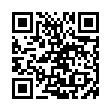 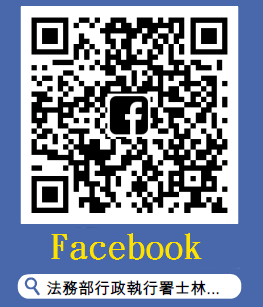 法務部行政執行署聯合拍賣日 士林分署拍賣清單時間: 111/06/07 (二)下午3時     地點：本分署1樓拍賣室動產拍賣標的 (於當日14：30分起持身分證登記， 15：00前登記完成始可競標)不動產拍賣標的  變賣標的—玉飾  	編號標　　　　　的標　　　　　的底價保證金1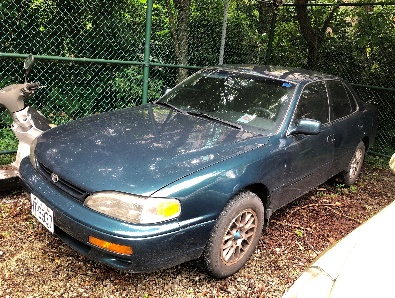 綠色Toyota汽車/1部車號：HT-9937出廠年份：1995排氣量：2164c.c.無無2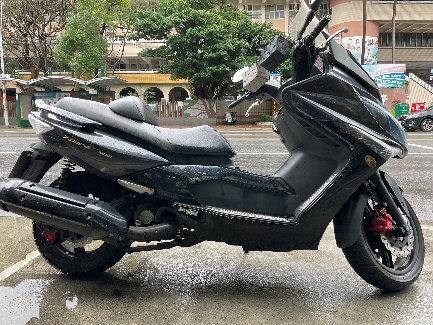 黑色光陽機車/1部車號：LAA-8752出廠年月：2013/08排氣量：270c.c.有無3陽信商業銀行股票/236股陽信商業銀行股票/236股有無4國茶企業股份有限公司股票/10萬股國茶企業股份有限公司股票/10萬股有32萬元編號標　　　　　的標　　　　　的底價保證金1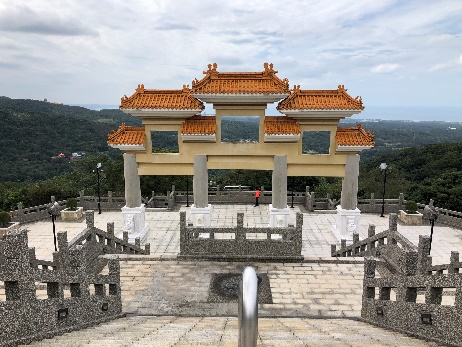 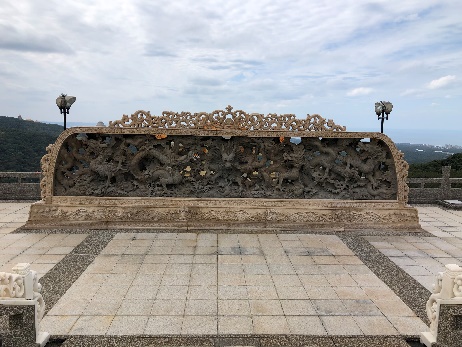 三芝土地土地面積：41,906平方公尺土地坐落：新北市三芝區土地公埔段八連溪頭小段160-28地號（權利範圍：41萬分之1）500元4萬元1骨灰室使用權龍巖股份有限公司「璀璨豪華型個人骨灰室1座」(權狀編號LLI0008659)未選位/未繳管理費/未使用18萬7000元4萬元2三芝土地土地面積：41,906平方公尺土地坐落：新北市三芝區土地公埔段八連溪頭小段160-28地號（權利範圍：41萬分之1）500元4萬元2骨灰室使用權龍巖股份有限公司「璀璨豪華型個人骨灰室1座」(權狀編號LLI0008662) 未選位/未繳管理費/未使用18萬7000元4萬元4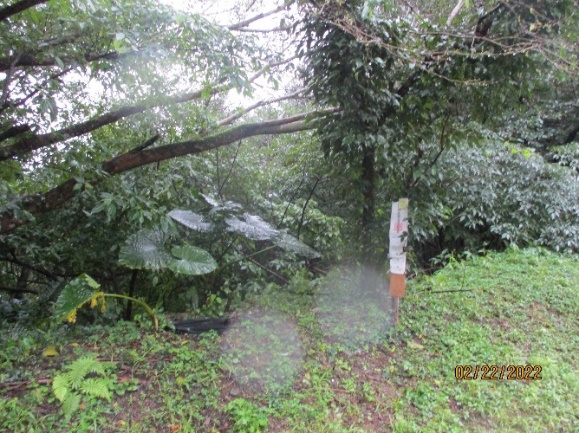 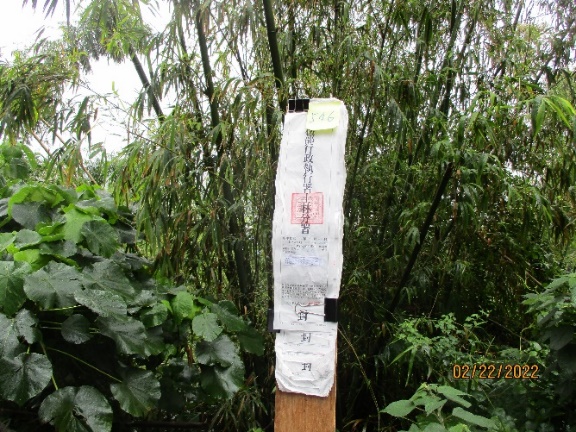 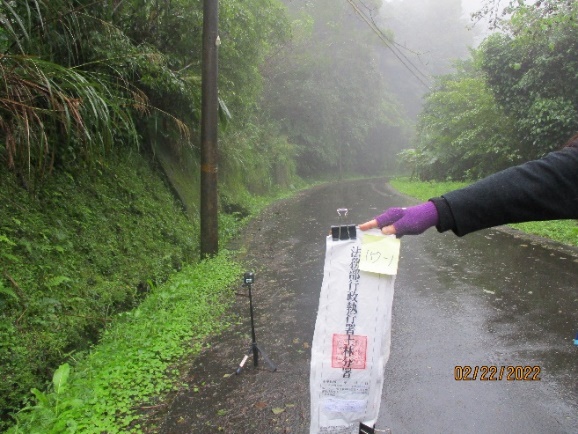 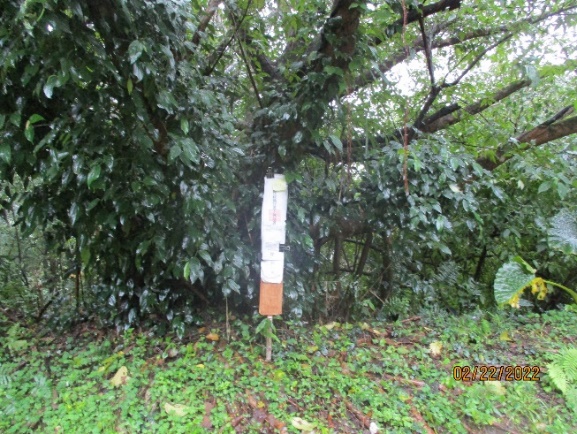 北投土地土地面積：2,255平方公尺土地坐落：台北市北投區桃源段二小段545地號（權利範圍：1分之1）163萬7640元33萬5940元5北投土地土地面積：5,454平方公尺土地坐落：台北市北投區桃源段二小段546地號（權利範圍：1分之1）394萬2470元79萬3160元6南港土地土地面積：2,932平方公尺土地坐落：台北市南港區舊莊段三小段157地號（權利範圍：1分之1）318萬1960元65萬3190元7南港土地土地面積：75平方公尺土地坐落：台北市南港區舊莊段三小段157-1地號（權利範圍：1分之1）8萬8640元1萬8690元8南港土地土地面積：1,154平方公尺土地坐落：台北市南港區舊莊段三小段166地號（權利範圍：1分之1）125萬5040元25萬1970元編號標　　　　　的標　　　　　的變賣價格(新台幣：元)備考274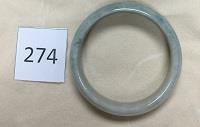 A貨20吋厚庄緬甸玉鐲7500元278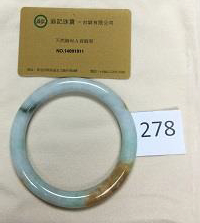 A貨三彩大圓鐲11500元280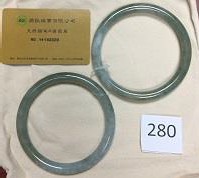 A貨糯種油青大對鐲25000元282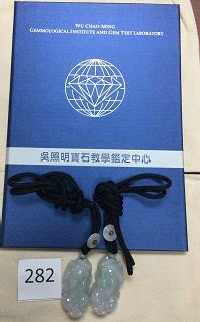 A貨冰糯豼貅項鍊乙對6800元（附吳照明證書）286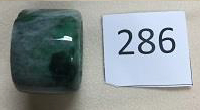 A貨陽綠板指1500元287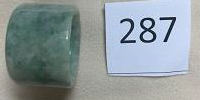 A貨蘋果綠板指1500元288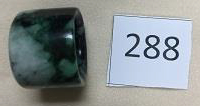 A貨板指1500元294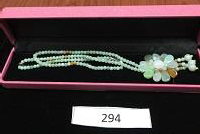 翡翠大冰花珠項鍊2200元296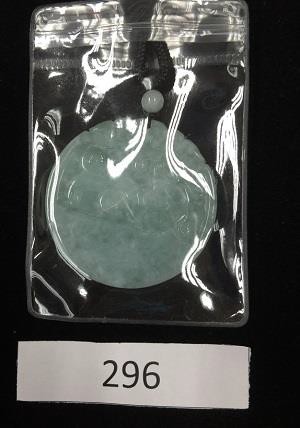 滿綠冰糯翡翠大龍牌15000元297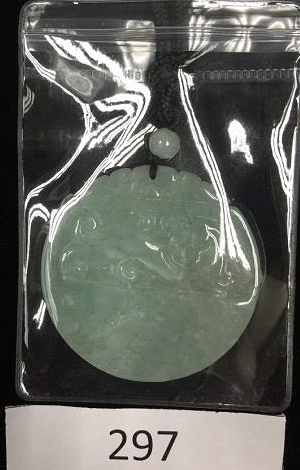 滿綠冰糯翡翠大龍牌15000元298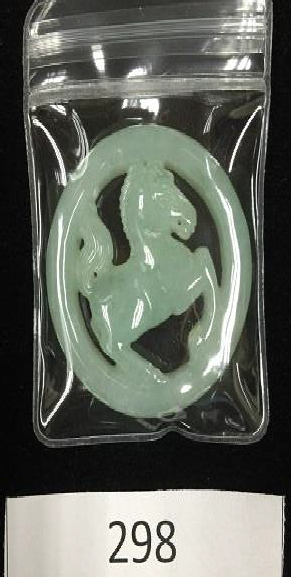 滿綠冰糯雙面雕馬牌15000元299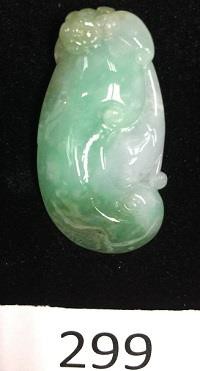 糯種嬌綠如意玉珮8500元300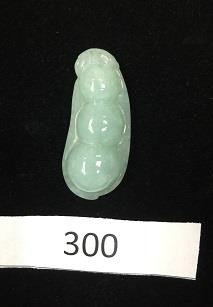 滿綠冰糯多子多孫玉珮8500元301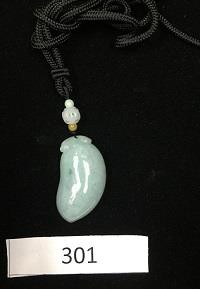 滿綠冰糯福瓜項鍊8500元302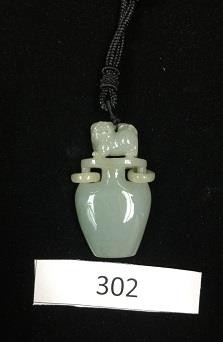 冰糯油青雙環保瓶項鍊8600元303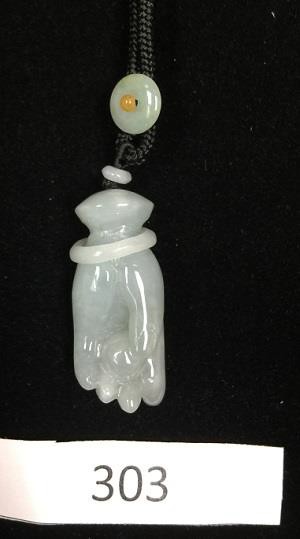 冰糯油青掌上明珠項鍊8600元304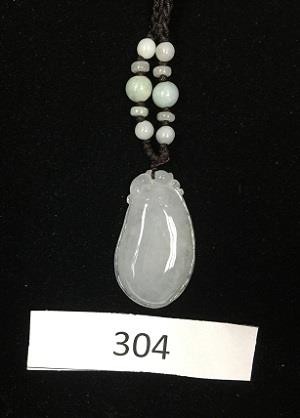 白冰種福氣如意項鍊8600元306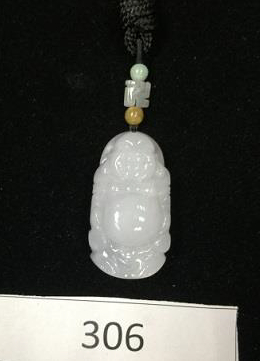 冰糯種白冰大肚立佛項鍊8700元307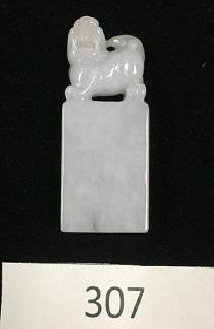 糯種淡紫豼貅大方印5380元308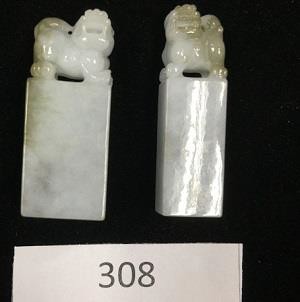 糯種巧雕豼貅方章對印乙對10500元311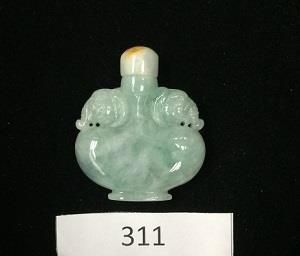 滿綠太平有象鼻煙壺8600元312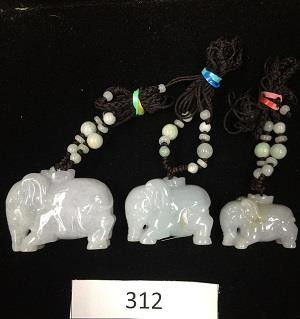 糯種來富大象家族乙套叁隻8600元